Tannaghmore PS school calendar 2022/23 Tannaghmore PS school calendar 2022/23 Tannaghmore PS school calendar 2022/23 Tannaghmore PS school calendar 2022/23 Tannaghmore PS school calendar 2022/23 Tannaghmore PS school calendar 2022/23 Tannaghmore PS school calendar 2022/23 Tannaghmore PS school calendar 2022/23 Tannaghmore PS school calendar 2022/23 Tannaghmore PS school calendar 2022/23 Tannaghmore PS school calendar 2022/23 Tannaghmore PS school calendar 2022/23 Tannaghmore PS school calendar 2022/23 Tannaghmore PS school calendar 2022/23 Tannaghmore PS school calendar 2022/23 Tannaghmore PS school calendar 2022/23 Tannaghmore PS school calendar 2022/23 Tannaghmore PS school calendar 2022/23 Tannaghmore PS school calendar 2022/23 Tannaghmore PS school calendar 2022/23 Tannaghmore PS school calendar 2022/23 Tannaghmore PS school calendar 2022/23 Tannaghmore PS school calendar 2022/23 Tannaghmore PS school calendar 2022/23 Tannaghmore PS school calendar 2022/23 Tannaghmore PS school calendar 2022/23 Tannaghmore PS school calendar 2022/23 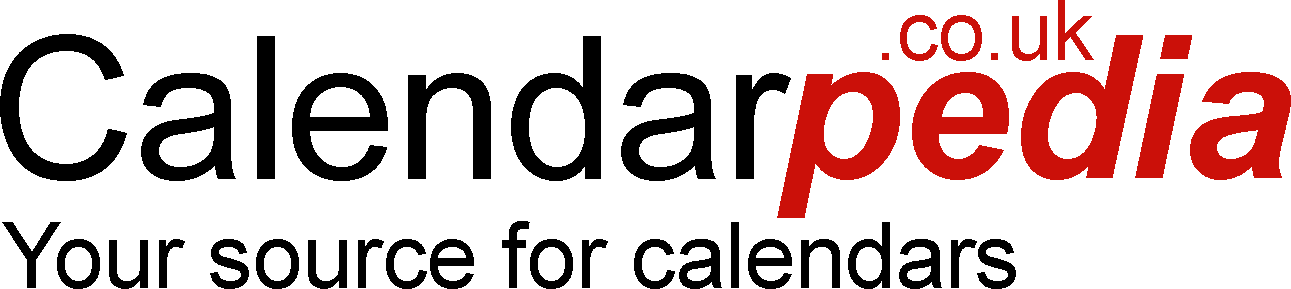 August 2022August 2022August 2022August 2022August 2022August 2022August 2022August 2022September 2022September 2022September 2022September 2022September 2022September 2022September 2022September 2022October 2022October 2022October 2022October 2022October 2022October 2022October 2022October 2022November 2022November 2022November 2022November 2022November 2022November 2022November 2022November 2022November 2022WkMoTuWeThFrSaSuWkMoTuWeThFrSaSuWkMoTuWeThFrSaSuWkMoTuWeThFrSaSu3112345673512343912441234563289101112131436567891011403456789457891011121333151617181920213712131415161718411011121314151646141516171819203422232425262728381920212223242542171819202122234721222324252627352930313926272829304324252627282930482829304431December 2022December 2022December 2022December 2022December 2022December 2022December 2022December 2022January 2023January 2023January 2023January 2023January 2023January 2023January 2023January 2023February 2023February 2023February 2023February 2023February 2023February 2023February 2023February 2023March 2023March 2023March 2023March 2023March 2023March 2023March 2023March 2023March 2023WkMoTuWeThFrSaSuWkMoTuWeThFrSaSuWkMoTuWeThFrSaSuWkMoTuWeThFrSaSu481234521512345912345495678910111234567866789101112106789101112501213141516171829101112131415713141516171819111314151617181951192021222324253161718192021228202122232425261220212223242526522627282930314232425262728299272813272829303153031April 2023April 2023April 2023April 2023April 2023April 2023April 2023April 2023May 2023May 2023May 2023May 2023May 2023May 2023May 2023May 2023June 2023June 2023June 2023June 2023June 2023June 2023June 2023June 2023July 2023July 2023July 2023July 2023July 2023July 2023July 2023July 2023July 2023WkMoTuWeThFrSaSuWkMoTuWeThFrSaSuWkMoTuWeThFrSaSuWkMoTuWeThFrSaSu1312181234567221234261214345678919891011121314235678910112734567891510111213141516201516171819202124121314151617182810111213141516161718192021222321222324252627282519202122232425291718192021222317242526272829302229303126262728293030242526272829303131School Closed             Parent Teacher Meeting              Half DaySchool Closed             Parent Teacher Meeting              Half DaySchool Closed             Parent Teacher Meeting              Half DaySchool Closed             Parent Teacher Meeting              Half DaySchool Closed             Parent Teacher Meeting              Half DaySchool Closed             Parent Teacher Meeting              Half DaySchool Closed             Parent Teacher Meeting              Half DaySchool Closed             Parent Teacher Meeting              Half DaySchool Closed             Parent Teacher Meeting              Half DaySchool Closed             Parent Teacher Meeting              Half DaySchool Closed             Parent Teacher Meeting              Half DaySchool Closed             Parent Teacher Meeting              Half DaySchool Closed             Parent Teacher Meeting              Half DaySchool Closed             Parent Teacher Meeting              Half DaySchool Closed             Parent Teacher Meeting              Half DaySchool Closed             Parent Teacher Meeting              Half DaySchool Closed             Parent Teacher Meeting              Half DaySchool Closed             Parent Teacher Meeting              Half DaySchool Closed             Parent Teacher Meeting              Half DaySchool Closed             Parent Teacher Meeting              Half DaySchool Closed             Parent Teacher Meeting              Half DaySchool Closed             Parent Teacher Meeting              Half DaySchool Closed             Parent Teacher Meeting              Half DaySchool Closed             Parent Teacher Meeting              Half DaySchool Closed             Parent Teacher Meeting              Half DaySchool Closed             Parent Teacher Meeting              Half DaySchool Closed             Parent Teacher Meeting              Half DaySchool Closed             Parent Teacher Meeting              Half DaySchool Closed             Parent Teacher Meeting              Half DaySchool Closed             Parent Teacher Meeting              Half DaySchool Closed             Parent Teacher Meeting              Half DaySchool Closed             Parent Teacher Meeting              Half DaySchool Closed             Parent Teacher Meeting              Half DaySchool Closed             Parent Teacher Meeting              Half DaySchool Closed             Parent Teacher Meeting              Half Day